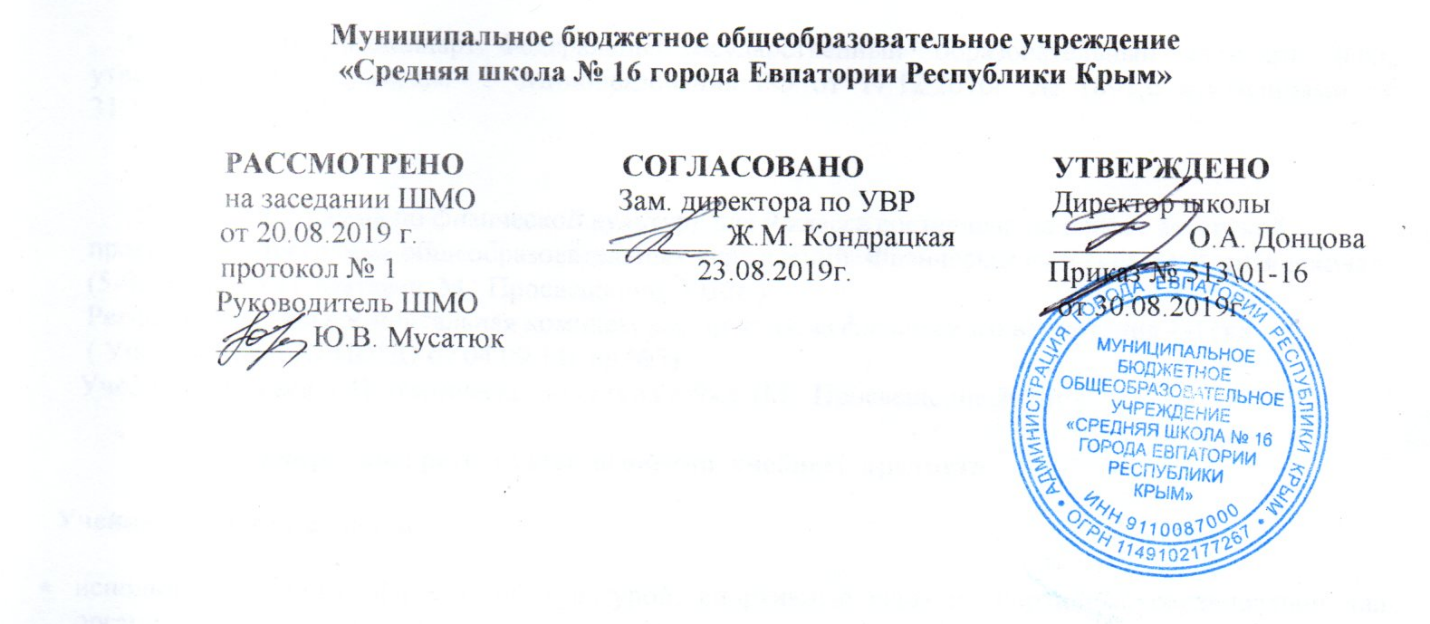 РАБОЧАЯ ПРОГРАММАпо физической культуредля   3 А, Б, В  классовна 2019 – 2020 учебный год                                                                                                   Составитель программы:                                                                                       Овчинников Виктор Владимирович                                                                                   учитель физической культуры                                                                                    первой категории           ______________                                                                      г. Евпатория 2018Образовательный стандарт:Федеральный государственный образовательный стандарт НОО, утвержденный Приказом Минобразования  от 06.10.2009г. № 373 (с изменениями  от 31.12.2015г.           № 1576).      Рабочая  программа по физической культуре для 3 класса составлена на основе       авторской программы:       - Комплексная программа физического воспитания учащихся.1-11кл. (Лях В.И., Зданевич А.А. М.:   Просвещение, 2012г.);       - Региональная экспериментальная комплексная программа физического воспитания     1-11кл. (Огаркова А.В., Пищаева О.А., Вареников А.М.; Ученый Совет КРИППО от 04.09.14г.пр.№5).      - Учебник: Лях В.И. Физическая культура.1-4кл. (М., Просвещение,2014г.);                          Планируемые результаты   освоения  учебного предмета          Ученик  3 класса научится:  ориентироваться в понятиях «физическая культура», «режим дня»; характеризовать роль и значение утренней зарядки, физкультминуток и физкультпауз, уроков физической культуры, закаливания, прогулок на свежем воздухе, подвижных игр, занятий спортом для укрепления здоровья, развития основных систем организма;  раскрывать на примерах (из истории, в том числе родного края, или из личного опыта) положительное влияние занятий физической культурой на физическое, личностное и социальное развитие;  ориентироваться в понятии «физическая подготовка», характеризовать основные физические качества (силу, быстроту, выносливость, координацию, гибкость) и различать их между собой;  организовывать места занятий физическими упражнениями и подвижными играми (как в помещении, так и на открытом воздухе), соблюдать правила поведения и предупреждения травматизма во время занятий физическими упражнениями.  отбирать и выполнять комплексы упражнений для утренней зарядки и физкультминуток в соответствии с изученными правилами; организовывать и проводить подвижные игры и соревнования во время отдыха на открытом воздухе и в помещении (спортивном зале и местах рекреации), соблюдать правила взаимодействия с игроками; измерять показатели физического развития (рост, масса) и физической подготовленности (сила, быстрота, выносливость, гибкость), вести систематические наблюдения за их динамикой.  выполнять упражнения по коррекции и профилактике нарушения зрения и осанки, упражнения на развитие физических качеств (силы, быстроты, выносливости, координации, гибкости); оценивать величину нагрузки (большая, средняя, малая) по частоте пульса (с помощью специальной таблицы); выполнять тестовые упражнения на оценку динамики индивидуального развития основных физических качеств; выполнять организующие строевые команды и приѐмы; выполнять акробатические упражнения (кувырки, стойки, перекаты);выполнять гимнастические упражнения на спортивных снарядах (перекладина, брусья, гимнастическое бревно); выполнять легкоатлетические упражнения (бег, прыжки, метания и броски мяча разного веса и объема); выполнять игровые действия и упражнения из подвижных игр разной функциональной направленности. Ученик 3 класса  получит возможность научиться: выявлять связь занятий физической культурой с трудовой и оборонной деятельностью; характеризовать роль и значение режима дня в сохранении и укреплении здоровья; планировать и корректировать режим дня с учѐтом своей учебной и внешкольной деятельности, показателей своего здоровья, физического развития и физической подготовленности. составлять  режим дня, комплексы утренней гимнастики, физкультминуток, общеразвивающих упражнений для индивидуальных занятий, результатов наблюдений за динамикой основных показателей физического развития и физической подготовленности; целенаправленно отбирать физические упражнения для индивидуальных занятий по развитию физических качеств; выполнять простейшие приѐмы оказания доврачебной помощи при травмах и ушибах. сохранять правильную осанку, оптимальное телосложение; выполнять эстетически красиво гимнастические и акробатические комбинации; играть в баскетбол, футбол и волейбол по упрощенным правилам; выполнять тестовые нормативы по физической подготовке.       Личностные результаты:Формирование уважительного отношения к культуре других народов, во взаимодействии со сверстниками на принципах уважения и доброжелательности, взаимопомощи и сопереживания.Развитие мотивов учебной деятельности и личностный смысл учения, принятие и освоение социальной роли обучающего.Развитие этических чувств, доброжелательности, и эмоционально-нравственной отзывчивости, понимание и сопереживание других людей;Развитие навыков сотрудничества со сверстниками и взрослыми в разных социальных ситуациях, умение не создавать конфликты и находить выходы из сорных ситуаций.Развитие самостоятельности и личной ответственности за свои поступки на основе представлений о нравственных нормах, социальной справедливости и свободе.Формирование дисциплинированности, трудолюбия и упорства в достижении поставленных целей.Формирование установки на безопасный здоровый образ жизни.Метапредметные   результаты:Формирование умения планировать, контролировать и оценивать учебные действия в соответствии с поставленной задачей и условиями ее реализации.Определять наиболее эффективные способы достижения результата.Находить ошибки при выполнении учебных заданий, отбирать способы их исправления.Определение общей цели и путей ее достижения; умение договариваться о распределении функции и ролей в совместной деятельности; осуществлять взаимный контроль в совместной деятельности, адекватно оценивать собственное поведение и поведение окружающий;Готовность конструктивно разрешать по средствам учета интересов сторон и сотрудничества;Овладение начальными сведениями о сущности и особенностях объектов, процессов и явлений действительности в соответствии с содержанием конкретного предмета.Организовывать самостоятельную деятельность с учётом требований её безопасности, сохранности инвентаря и оборудования, организации места занятий.Оценивать красоту телосложения и осанки, сравнивать их с эталонными образцами.Управлять эмоциями при общении со сверстниками и взрослыми, сохранять хладнокровие, сдержанность, рассудительность.Технически правильно выполнять двигательные действия из базовых видов спорта, использовать их в игровой и соревновательной деятельности.Обеспечивать защиту и сохранность природы во время активного отдыха и занятий физической культурой.       Предметные результаты:Формирование первоначальных представлений о значении физической культуры для укрепления здоровья человека (физического, социального, и психического), о ее позитивном влиянии на развитие человека (физическая, интеллектуальная, эмоциональная, социальная), о физической культуре и здоровье как факторах успешной учебы и социализации.Бережно обращаться с инвентарём и оборудованием, соблюдать требования техники безопасности к местам проведения.Овладение умениями организовывать здоровье сберегающую жизнедеятельность (режим дня, утренняя зарядка, оздоровительные мероприятия, подвижные игры, и т.д.).Формирование навыка систематического наблюдения за своим физическим состоянием, величиной физических нагрузок, данными мониторинга здоровья (рост, масса тела и др.) показателями развития основных физических качеств (силы, быстроты, выносливости, координации, гибкости).Овладение умениями подавать строевые команды, вести подсчёт при выполнении общеразвивающих упражнений; Находить отличительные особенности в выполнении двигательного действия разными учениками, выделять отличительные признаки и элементы;Овладение умениями выполнять акробатические и гимнастические комбинации на необходимом техничном уровне, характеризовать признаки техничного исполнения;Овладение умениями выполнять технические действия из базовых видов спорта, применять их в игровой и соревновательной деятельности;Формирование навыка оказывать посильную помощь и моральную поддержку сверстникам при выполнении учебных заданий, доброжелательно и уважительно объяснять ошибки и способы их устранения.Овладение умениями организовывать и проводить со сверстниками подвижные игры и элементы соревнований, осуществлять их объективное судейство, взаимодействовать со сверстниками по правилам проведения подвижных игр и соревнований,Организовывать и проводить занятия физической культурой с разной целевой направленностью, подбирать для них физические упражнения и выполнять их с заданной дозировкой нагрузки.Овладение умениями в доступной форме объяснять правила (технику) выполнения двигательных действий, анализировать и находить ошибки, эффективно их исправлять. Содержание  учебного материала. 3 КЛАСС                                                                                                                                                                                                                                                                      Раздел:   ЛЕГКАЯ АТЛЕТИКА ( 30 ч.):  15 ч.-1четверть+ 15 ч.- 4 четверть                                                                 Раздел:  ГИМНАСТИКА  С  ОСНОВАМИ  АКРОБАТИКИ  (18 ч.)Раздел: ПОДВИЖНЫЕ ИГРЫ (21 ч) И ПОДВИЖНЫЕ ИГРЫ НА ОСНОВЕ  СПОРТИВНЫХ ИГР (14 ч): Баскетбол (7 ч), Волейбол (7 ч).Тематическое  планирование  3 классКалендарно-тематическое планирование 3 А, Б, В класса.Содержание учебного материалаТребования к уровню общеобразовательной подготовки учащихсяОсновы знаний  о физической культуре (на каждом уроке)Основы знаний  о физической культуре (на каждом уроке)Правила по ТБ. Двигательный режим дня. Гигиенические требования. Олимпийские игры современности. Навыки самоконтролявладеет: знаниями о правилах ТБ, правилах соревнований, об олимпийских играхвыполняет: режим дня, гигиенические требования;  ТБСпециальная физическая подготовка (на каждом уроке)Специальная физическая подготовка (на каждом уроке)Специальные упражнения для бега, прыжков, метаниявыполняет: специальные упражнения, для бега, прыжков, метания;  ТБОбщая физическая подготовка: Общая физическая подготовка: Бег (12 ч.) (6+6)             Высокий старт. Бег с ускорением 10-15м.Бег с ускорением 30-40м. Челночный бег 3х10м, 4х9м;  бег 30м; бег 60м; повторный бег2х20,30м,2х60м   с  ускорением: равномерный бег до 6мин.; 500м-1000м;  Игры с бегом, эстафетывыполняет: бег 30м; бег 60м; повторный бег 2х20м,30м, 2х60м; челночный бег 3х10м, 4х9м; равномерный бег 6мин.; 500м - 1000м; ТБ играет: подвижные игры и эстафеты; Прыжки (8 ч.) (4+4)Прыжки (8 ч.) (4+4)Прыжки в длину с места; прыжок в длину с разбега способом «согнув ноги» (отталкивание,  приземление); выполняет: прыжок в длину с места; прыжок в длину с разбега; ТБМетание (10 ч.) (5+5)Метание (10 ч.) (5+5)Метание мяча в вертикальную и горизонтальную цели (9м); метание мяча на дальность в « коридор» 10м с разбега; подвижные игры с элементами метания.выполняет: метание мяча в цели; на дальность; правила безопасности Домашние задания (самостоятельные занятия)Домашние задания (самостоятельные занятия)Комплекс УГГ, ОРУвыполняет: комплекс УГГ, ОРУ           Раздел: КРОССОВАЯ ПОДГОТОВКА (19ч.): 10ч.- 1четверть+ 9ч.- 4четверть           Раздел: КРОССОВАЯ ПОДГОТОВКА (19ч.): 10ч.- 1четверть+ 9ч.- 4четверть           Раздел: КРОССОВАЯ ПОДГОТОВКА (19ч.): 10ч.- 1четверть+ 9ч.- 4четвертьОсновы знаний о физической культуре (на каждом уроке)Основы знаний о физической культуре (на каждом уроке)Основы знаний о физической культуре (на каждом уроке)Значение оздоровительного бега. Дыхание. Бег на средние дистанции. владеет: знаниями о правилах ТБ, правилах соревнований, о значении оздоровительного бега;выполняет: режим дня, гигиенические требования;  ТБвладеет: знаниями о правилах ТБ, правилах соревнований, о значении оздоровительного бега;выполняет: режим дня, гигиенические требования;  ТБСпециальная физическая подготовка (на каждом уроке)Специальная физическая подготовка (на каждом уроке)Специальная физическая подготовка (на каждом уроке) Специальные упражнения для бега, прыжков, метания; Общая физическая подготовка: общеразвивающие упражнения. Чередование ходьбы и бега до 6мин.; Равномерный бег 3-6мин.; бег с преодолением  простых препятствий; упражнения в висах и упорах; упражнения и броски набивного мяча 1кг из разных положений; Бег 500м-1000м. Подвижные игры: «Снайперы», «Мяч в воздухе», спортивные игры: мини- баскетбол;  мини-футбол;  эстафеты.выполняет: специальные упражнения для бега, прыжков, метания; общеразвивающие упражнения. Чередование ходьбы и бега до 6мин.; Равномерный бег 3-6мин.; бег с преодолением  простых препятствий; упражнения в висах и упорах; упражнения и броски набивного мяча 1кг из разных положений; Бег 500м-1000м. Подвижные игры; спортивные игры: мини- баскетбол;  мини-футбол;  эстафеты.выполняет: специальные упражнения для бега, прыжков, метания; общеразвивающие упражнения. Чередование ходьбы и бега до 6мин.; Равномерный бег 3-6мин.; бег с преодолением  простых препятствий; упражнения в висах и упорах; упражнения и броски набивного мяча 1кг из разных положений; Бег 500м-1000м. Подвижные игры; спортивные игры: мини- баскетбол;  мини-футбол;  эстафеты.Домашние задания (самостоятельные занятия)Домашние задания (самостоятельные занятия)Домашние задания (самостоятельные занятия)Комплекс УГГ, ОРУКомплекс УГГ, ОРУвыполняет: комплекс УГГ, ОРУСодержание учебного материалаТребования к уровню общеобразовательной подготовки учащихсяТребования к уровню общеобразовательной подготовки учащихсяОсновы знаний о физической культуре (на каждом уроке)Основы знаний о физической культуре (на каждом уроке)Основы знаний о физической культуре (на каждом уроке)Правила безопасности.   Одежда и обувь для занятий. 
Закаливание. Режим дня, гигиена. Физическая культура как система регулярных занятий физическими упражнениями. Способы саморегуляции и самоконтроля. Страховка и самостраховка.Учащийся: владеет: знаниями о физической культуре; о физической нагрузке;   о профилактике травматизма. выполняет: режим дня,  утреннюю зарядку,  правила самоконтроля Учащийся: владеет: знаниями о физической культуре; о физической нагрузке;   о профилактике травматизма. выполняет: режим дня,  утреннюю зарядку,  правила самоконтроля Общефизическая подготовка (на каждом уроке)Общефизическая подготовка (на каждом уроке)Общефизическая подготовка (на каждом уроке)Построение в две шеренги, выполнение команд: «Становись!», «Равняйсь!», «Смирно!», «Вольно!»; повороты на месте: налево, направо и кругом. Общеразвивающие упражнения (упражнения на месте и в движении, без предмета  с предметами:  мячами, гимнастическими палками, скакалками); упражнения для формирования осанки и предупреждения плоскостопия. Построение в две шеренги, выполнение команд: «Становись!», «Равняйсь!», «Смирно!», «Вольно!»; повороты на месте: налево, направо и кругом. Общеразвивающие упражнения (упражнения на месте и в движении, без предмета  с предметами:  мячами, гимнастическими палками, скакалками); упражнения для формирования осанки и предупреждения плоскостопия. выполняет: строевые упражнения; комплексы общеразвивающих упражнений; соблюдает правила безопасности.Специальная физическая подготовка:  (на каждом уроке)Специальная физическая подготовка:  (на каждом уроке)Специальная физическая подготовка:  (на каждом уроке)Акробатические упражнения (5 ч.)Акробатические упражнения (5 ч.)Акробатические упражнения (5 ч.)Кувырок вперед, назад перекатом, стойка на лопатках; мост  из и.п. лежа на спине; прыжки через скакалку.выполняет: простые акробатические и гимнастические комбинации; ТБ   играет: игры с элементами акробатики, выполняет: простые акробатические и гимнастические комбинации; ТБ   играет: игры с элементами акробатики, Висы и упоры (4 ч.)Висы и упоры (4 ч.)Висы и упоры (4 ч.)Висы: вис на согнутых руках; подтягивание в висе; сгибание и разгибание рук в упоре лежа от пола, от скамейки. выполняет: висы и упоры,  соблюдает ТБвыполняет: висы и упоры,  соблюдает ТБЛазание. Упражнения на равновесие (3 ч.)Лазание. Упражнения на равновесие (3 ч.)Лазание. Упражнения на равновесие (3 ч.)Перелезание через препятствия, лазание по гимнастической лестнице, по канату. Ходьба приставными шагами по скамейке; повороты на носках и на одной ноге; приседания и переход в упор присев, упор стоя на коленях, сед. Повороты прыжком на 90о.выполняет: лазание, упражнения на равновесие, ТБ   выполняет: лазание, упражнения на равновесие, ТБ   Опорный прыжок (6 ч.)Опорный прыжок (6 ч.)Опорный прыжок (6 ч.)Опорные прыжки на горку из гимнастических матов, вскок в упор стоя на коленях и соскок взмахом руквыполняет: опорный прыжок,  самостраховкавыполняет: опорный прыжок,  самостраховкаДомашние задания (самостоятельные занятия)Домашние задания (самостоятельные занятия)Домашние задания (самостоятельные занятия)Комплекс УГГ, ОРУвыполняет: комплексы УГГ, ОРУвыполняет: комплексы УГГ, ОРУСодержание учебного материалаТребования к уровню общеобразовательной подготовки учащихсяОсновы знаний (на каждом уроке)Основы знаний (на каждом уроке)Название и правила подвижных, народных и спортивных игр, инвентарь, оборудование, организация, правила поведения.Учащийся: владеет: названием и правилами игр; соблюдают ТБПодвижные игры: (21 ч)Подвижные игры: (21 ч) «Пятнашки», «У медведя во бору», «Волк во рву», «Кто быстрее», «Третий лишний», «Кто дальше бросит», «Зайцы в огороде», «Точно в мишень», «Метатели»,  «Совушка»; «Салки – догонялки»; и т.д. Игровые задания с использование строевых упражнений типа: «Становись – разойдись», «Смена мест», «К своим флажкам», «Запрещенное движение», «Класс, смирно!».выполняет: правила игры; технику безопасности.Подвижные игры на основе  спортивных игр  (14 ч.) :Подвижные игры на основе  спортивных игр  (14 ч.) :Баскетбол (7 ч.)выполняет: ловлю, передачи, ведение, броски мяча; правила игры; техника безопасности.Передача  мяча (снизу, от груди, от плеча) и ловля  мяча на месте и в движении (низко летящего и летящего на уровне головы); ведение мяча на месте и в движении; броски мяча 2-мя руками стоя на месте (мяч снизу, от груди, сзади за головой); бросок мяча от груди на месте в щит, цель, в кольцо; эстафеты с мячами; игра в баскетбол по упрощённым правилам («стрит-бол»); подвижные игры «Охотник и утки», «Не давай мяч водящему», «Гонка мячей по кругу». выполняет: ловлю, передачи, ведение, броски мяча; правила игры; техника безопасности.Волейбол ( 7 ч.)Волейбол ( 7 ч.)Подбрасывание и подача мяча2-мя руками; прием- передача мяча снизу и сверху 2-мя руками; нижняя прямая подача; передача мяча через сетку (передача 2-мя руками сверху, кулаком снизу); передача мяча в парах на месте и в движении правым (левым) боком; эстафеты с мячом; игра в «Мяч в воздухе» по упрощённым правилам, «Снайперы», «Охотники и утки», «Перебежка» и др.выполняет: подбрасывание, подача, прием, передача мяча; правила игры, техника безопасностиДомашние задания (самостоятельные занятия)Домашние задания (самостоятельные занятия)Комплекс УГГ, ОРУИспользует: комплекс УГГ, ОРУ№ раздела и темыНаименование разделов и темКол-во часовКонтроль (тесты,  учебные нормативы)№ раздела и темыНаименование разделов и темКол-во часовКонтроль (тесты,  учебные нормативы)1.Легкая атлетика 30102.Кроссовая подготовка1963.Гимнастика с основами акробатики 1854.Подвижные игры и подвижные игры на основе спортивных игр: - баскетбол - волейбол35147733Итого102    №п/п    №п/п       Дата        Дата Тема урокаПланфактпланфактТема урока                                                Раздел: «Легкая атлетика» (15 ч.)                                                Раздел: «Легкая атлетика» (15 ч.)                                                Раздел: «Легкая атлетика» (15 ч.)                                                Раздел: «Легкая атлетика» (15 ч.)                                                Раздел: «Легкая атлетика» (15 ч.)1.02.09Инструктаж по ТБ.  Личная гигиена. Высокий старт, бег 10-15 м.2.05.19ТБ. Спринтерский бег 30 м. 3.06.09ТБ. Спринтерский бег 30 м. Тест.4.09.09ТБ. Эстафетный бег 4х60  м.5.12.09ТБ. Эстафетный бег 4х60  м.6.13.09ТБ. Бег 60 м. Тест.7.16.09ТБ. Прыжки в длину с места с разбега.8.19.09ТБ. Прыжки в длину с места. Тест.9.20.09ТБ. Прыжки в длину с места с разбега.10.23.09ТБ. Прыжки в длину с разбега. Тест.11.26.09ТБ. Метание мяча с 4-5 шагов разбега.12.27.09ТБ. Метание мяча с 4-5 шагов разбега.13.30.09ТБ. Метание мяча с 7-8 шагов разбега.14.03.10ТБ. Метание мяча с 7-8 шагов разбега.15.04.10ТБ. Метание мяча на дальность. Тест.Раздел: «Кроссовая подготовка» (10 ч.)Раздел: «Кроссовая подготовка» (10 ч.)Раздел: «Кроссовая подготовка» (10 ч.)Раздел: «Кроссовая подготовка» (10 ч.)Раздел: «Кроссовая подготовка» (10 ч.)16.07.10Инструктаж по ТБ. Равномерный бег 4-5 мин.17.10.10ТБ. Бег по пересеченной местности.18.11.10ТБ. Бег 500 метров без учета времени. Тест.19.14.10ТБ. Равномерный бег 8 мин.20.17.10ТБ. Бег по пересеченной местности 5 минут.21.18.10ТБ. Бег 1000 без учета времени. Тест.22.21.10ТБ. Повторный бег 4х60 м.23.24.10ТБ. Повторный бег 4х60 м.24.25.10ТБ. Равномерный бег 8 мин. без остановки. Тест.2528.10ТБ. Бег по пересеченной местности 5 минут.Раздел: «Гимнастика с основами акробатики» (18 ч.)Раздел: «Гимнастика с основами акробатики» (18 ч.)Раздел: «Гимнастика с основами акробатики» (18 ч.)Раздел: «Гимнастика с основами акробатики» (18 ч.)Раздел: «Гимнастика с основами акробатики» (18 ч.)2607.11 Инструктаж по ТБ на уроках гимнастики. Опорный прыжок.27.08.11ТБ. Висы и упоры.28.11.11ТБ. Метание набивного мяча 1 кг. Тест. Опорный прыжок.29.14.11ТБ. Висы и упоры.30.15.11ТБ. Акробатика.31.18.11ТБ. Поднимание туловища. Тест. Опорный прыжок.32.21.11ТБ.  Акробатика.33.22.11ТБ. Висы и упоры.34.25.11ТБ. Бревно-равновесие. Лазание. Упражнение на гибкость. Тест.35.28.11ТБ. Акробатика.36.29.11ТБ. Висы и упоры.37.02.12ТБ. Бревно-равновесие. Лазание. Подтягивание. Тест.38.05.12ТБ. Опорный прыжок.39.06.12ТБ. Акробатика.40.09.12ТБ. Бревно-равновесие. Лазание. Тест.41.12.12ТБ. Акробатика.42.13.12ТБ. Опорный прыжок.43.16.12ТБ. Опорный прыжок. Подвижные игры  (5 ч)Подвижные игры  (5 ч)Подвижные игры  (5 ч)Подвижные игры  (5 ч)Подвижные игры  (5 ч)44.19.12ТБ. Подвижная игра «Метатели»45.20.12ТБ. Подвижная игра «Удочка»46.23.12ТБ. Подвижная игра «Гуси-Лебеди»47.26.12ТБ. Подвижная игра «Запрещенные движения»48.27.12ТБ. Подвижная игра «Класс, смирно!»Раздел: Подвижные игры  (14 ч.) и подвижные игры на основе спортивных игр:    баскетбола (7 ч.), волейбол (7ч.)Раздел: Подвижные игры  (14 ч.) и подвижные игры на основе спортивных игр:    баскетбола (7 ч.), волейбол (7ч.)Раздел: Подвижные игры  (14 ч.) и подвижные игры на основе спортивных игр:    баскетбола (7 ч.), волейбол (7ч.)Раздел: Подвижные игры  (14 ч.) и подвижные игры на основе спортивных игр:    баскетбола (7 ч.), волейбол (7ч.)Раздел: Подвижные игры  (14 ч.) и подвижные игры на основе спортивных игр:    баскетбола (7 ч.), волейбол (7ч.)Подвижные игры (14ч.)Подвижные игры (14ч.)Подвижные игры (14ч.)Подвижные игры (14ч.)Подвижные игры (14ч.)49.09.01Инструктаж по ТБ. Эстафеты. Подвижная игра «волк во рву».50.10.01ТБ. Эстафеты. Подвижная игра «салки-догонялки».51.13.01ТБ. Эстафеты. Подвижная игра «гонка мячей».  52.16.01ТБ. Эстафеты. Подвижная игра «попади в кольцо».53.17.01ТБ.   Эстафеты. Подвижная игра «кто  дальше бросит».  54.20.01ТБ.   Подвижная игра «третий лишний».  Эстафеты.55.23.01ТБ.   Подвижная игра «кто дальше бросит». Эстафеты.56.24.01ТБ.   Подвижные игра «зайцы в огороде». Эстафеты.57.27.01ТБ.   Эстафеты. Подвижная игра «попади в кольцо».58.30.01ТБ.   Эстафеты. Подвижная игра «точно в мишень».59.31.01ТБ.   Эстафеты. Подвижная игра «совушка».  60.03.02ТБ.   Эстафеты. Подвижная игра «попади в кольцо».61.06.02ТБ. Эстафеты. Подвижная игра «салки-догонялки».62.07.02ТБ.   Эстафеты. Подвижная игра «гонка мячей».  63.10.02ТБ.   Подвижная игра «кто дальше бросит».  Эстафеты.64.13.02ТБ.   Подвижная игра «передал - садись». Эстафеты.На   основе  баскетбола (7 ч.)На   основе  баскетбола (7 ч.)На   основе  баскетбола (7 ч.)На   основе  баскетбола (7 ч.)На   основе  баскетбола (7 ч.)65.14.02ТБ. Передача  и ловля мяча. Эстафеты.66.17.02ТБ. Ведение мяча на месте и   в движении. Эстафеты. Тест.67.20.02ТБ. Броски мяча 2-мя руками стоя на месте. Эстафеты.68.21.02ТБ. Броски мяча 2-мя руками после ведения. Эстафеты. 69.24.02ТБ. Броски мяча 2-мя руками в движении. Эстафеты. Тест.70.27.02ТБ. Передача  и ловля мяча. Эстафеты. Тест.71.28.02ТБ. Броски мяча 2-мя руками в движении. Эстафеты.На основе волейбола (7ч.)На основе волейбола (7ч.)На основе волейбола (7ч.)На основе волейбола (7ч.)На основе волейбола (7ч.)72.02.03ТБ. Подбрасывание и подача мяча 2-мя руками. Эстафеты с мячом.73.05.03ТБ. Прием - передача мяча   сверху 2-мя руками. Эстафета. Тест.7406.03ТБ. Прием - передача мяча   снизу   и сверху 2-мя руками. Эстафета.              75.09.03ТБ. Прием - передача мяча   снизу   и сверху 2-мя руками. Эстафета. Тест.        76.12.03ТБ. Передача мяча в парах на    месте. Эстафета.7713.03ТБ. Передача мяча через сетку. Эстафеты  с мячом.7816.03ТБ. Передача мяча в парах на    месте. Эстафета. Тест.Раздел: «Кроссовая подготовка»  (9ч.)Раздел: «Кроссовая подготовка»  (9ч.)Раздел: «Кроссовая подготовка»  (9ч.)Раздел: «Кроссовая подготовка»  (9ч.)Раздел: «Кроссовая подготовка»  (9ч.)79.23.03Инструктаж по ТБ. Равномерный бег 4-5 мин.80.26.03ТБ. Бег по пересеченной местности.81.27.03ТБ. Бег 500 метров без учета времени. Тест.82.30.03ТБ. Равномерный бег 8 мин.83.02.04ТБ. Бег по пересеченной местности 5 минут.84.03.04ТБ. Бег 1000 без учета времени. Тест.85. 06.04ТБ. Повторный бег 4х60 м.8609.04ТБ. Равномерный бег 8 мин. без остановки. Тест.87.10.04ТБ. Бег по пересеченной местности.                                                 Раздел: «Легкая атлетика» (15 ч.)                                                 Раздел: «Легкая атлетика» (15 ч.)                                                 Раздел: «Легкая атлетика» (15 ч.)                                                 Раздел: «Легкая атлетика» (15 ч.)                                                 Раздел: «Легкая атлетика» (15 ч.)88.13.04Инструктаж по ТБ.  Личная гигиена. Высокий старт, бег 10-15 м.89.23.04ТБ. Спринтерский бег 30 м. 90.24.04ТБ. Спринтерский бег 30 м. Тест.91.27.04ТБ. Эстафетный бег 4х60  м.92.30.04ТБ. Эстафетный бег 4х60  м.93.01.05ТБ. Бег 60 м. Тест.94.04.05ТБ. Прыжки в длину с места с разбега.95.07.05ТБ. Прыжки в длину с места. Тест.96.08.05ТБ. Прыжки в длину с места с разбега.97.11.05ТБ. Прыжки в длину с разбега. Тест.98.14.05ТБ. Метание мяча с 4-5 шагов разбега.99.15.05ТБ. Метание мяча с 4-5 шагов разбега.100.18.05ТБ. Метание мяча с 7-8 шагов разбега.101.21.05ТБ. Метание мяча с 7-8 шагов разбега.102.22.05ТБ. Метание мяча на дальность. Тест.